                THE LAWN MOWER SHIOP HOME OF THE ROOTHOG    	 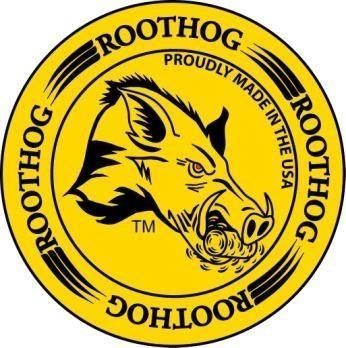                           Super-Tooth Roothog                                                 PATENT US 8,387,261,82                   MADE IN THE UNITED STATES OF AMERICA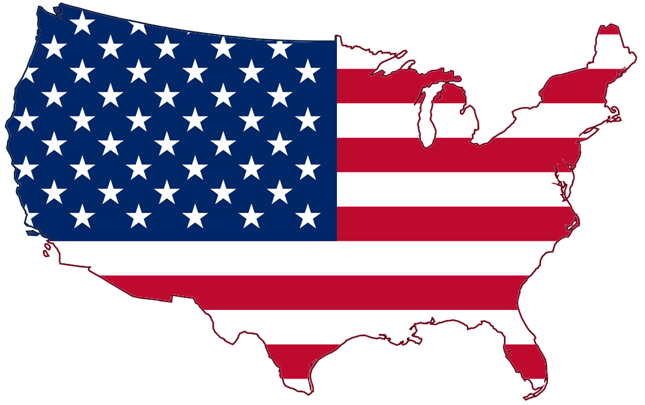                                                                                                                                                                   \                 DO NOT OPERATE or ASSEMBLE PRIOR TO READING THIS   SAFETY MANUAL,  GENERAL WARNINGS, OPERATING AND ASSEMBLY INSTRUCTIONS  GENERAL TIPS ON THE USE OF THE  SUPER-TOOTH ROOTHOG:  GENERAL CAUTION:  Read this entire SUPER-TOOTH ROOTHOG Operator’s Manual before    attempting to install any attachment. Keep bystanders away 15m (50 foot) when operating. Alwayswear safety gloves and safety apparel during operations. Keep feet and hands away from cutting head.  Failure to follow the warnings could result in serious injury.  Never handle, attempt to change or remove t the cutting head while engine is ON or RUNNING. Inspect area of operation and remove all foreign objects such as glass, cans, rocks, metals, wires, etc. prior to use.Be alert to vibrations or damage to your cutting head or gas powered equipment, turn engine off And inspect for damage. Use the SUPER-TOOTH Roothog cutting head at medium to slow speeds (RPMs)   DO NOT ATTEMPT TO USE ON:     Manual lawn edgers, Electric lawn edgers, Battery operated edgers, Gas powered PUSH Edgers    String trimmers,   If you are using the wheel attachment on your edger, please remove before using.    DANGER WARNING:   Do not attempt to make any adjustments or modifications to the       cutter head or Shield Assembly. Unauthorized modifications can lead to premature failure of       your Super-Tooth Roothog and could cause serious injury as well as voiding any and all warranties.      DANGER WARNING:  Always use eye and body protection while operating this product.       Use of this product in applications other than specified can cause bodily injury.       The correct safety guard and adapters must be in place at all times.        Follow installation and operation instructions of this product and your lawn edger operators       and safety manual.        Failure to follow these warnings and warnings listed in your edger operators and safety manual      may result in serious personal injury.        	Page 2                                                    How to Assemble cutter head and shield.      Look at you Super-Tooth Roothog package and identify all the parts listed for the Hub (See Parts Lists)      and the illustration in the diagram below.         The Hub has been pre-assembled and ready to receive the appropriate adapter for the edger you have.       Care must be taken as to not disturb the current cutting pattern of the teeth.  If the chain loops have       been shaken loose during shipment, reinstall using the recommended Cutting head pattern below.                         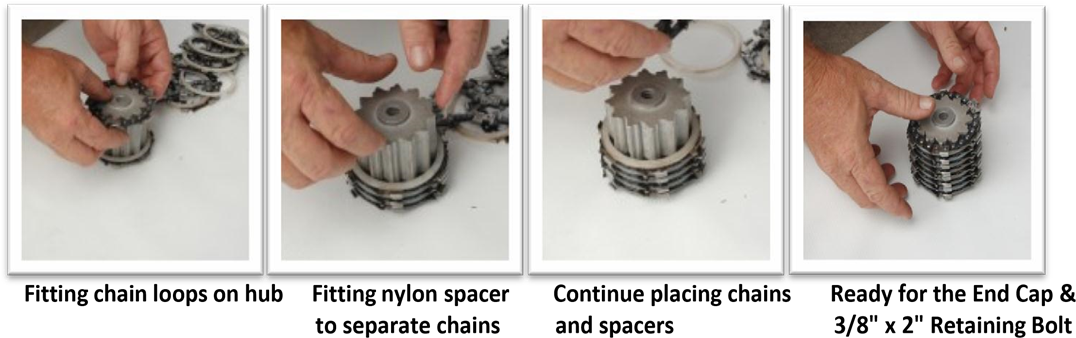        Fitting chain loops on hub    Fitting nylon spacer to       Continue placing chains    Ready for the End Cap and                                                     Separate chains                   and spacers                       3/8’ x2’ Retaining Bolt                        Super-Tooth Roothog Cutter Head Assembly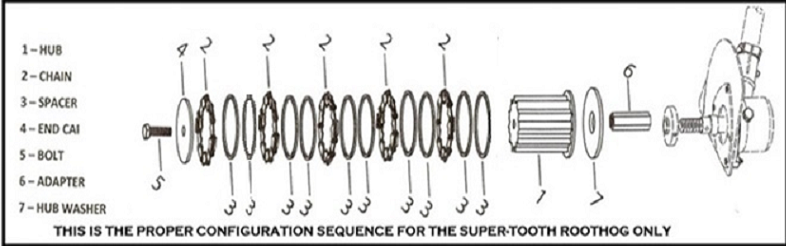 	Page 3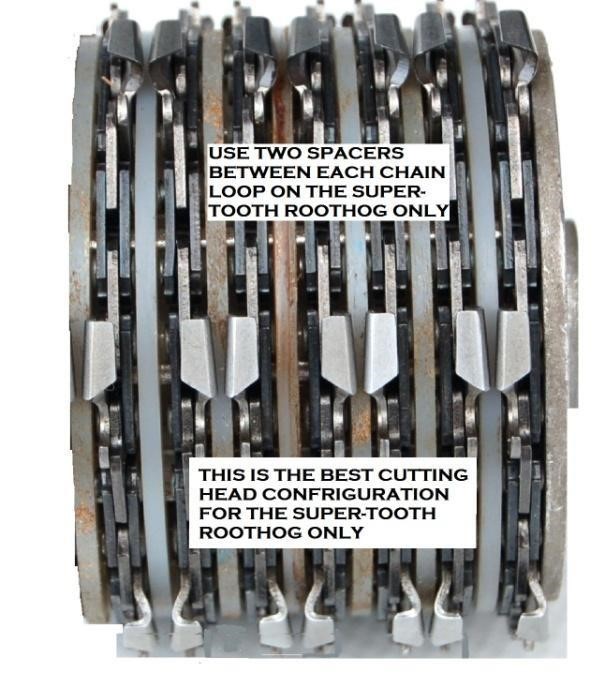         ASSEMBLY SEQUENCE         FOR THE SUPER-TOOTH          ROOTHOG CUTTING HEAD                                                                                                                                   Select the appropriate adapter from the three provided.  If the adapter you have selected has a notch on it.      Insert the notch side into hub assembly first.  If it is one or the other two insert largest hole end       into Hub first. If the adapter you choose does not tighten up against the Inner Washer (Item - 7),      do not force the adapter, (PLEASE NOTE: There will be play in between the chains This is designed so that       the wood particles do not get caught between the chains)                           Contact ROOTHOG.LLC Customer Service (904)-813-4902 for assistance.      To finish the Hub assembly, place the End Cap (Item 4) on and secure with 3/8" x 2” bolt through the hub       so, it screws into the adapter and securely tighten bolt (Item 5).  If the 3/8" bolt does not easily threads       into the adapter, do not force, contact ROOTHOG.LLC Customer Service @ 904-813-4902 for assistance. 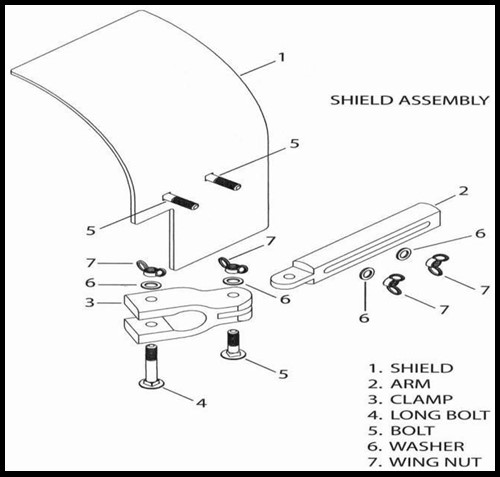 	Shield Assembly
                                                                                                                                                                     Page 4    Locate the Shield Arm (Item 2) and Shield Clamp (Item 3) and slide the tab end of the arm into the     slot of the shield clamp and secure finger tight with Bolt (Item 5), Washer (Item 6) and Wing Nut (Item 7).      Attach the Shield (Item 1) to the long open slot of the arm with two Carriage Bolts (Item 5), Washers       (Item 6) and Wing Nuts (Item 7). Secure only finger tight.        Attach entire Shield Assembly to the power shaft of edger 12" above the cutting head using       a Carriage Bolt (Item 4), Washer (Item 6) and Wing Nut (Item 7).  Mounting the Safety Shield 12"       above the cutting head will allow you to see where it is cutting.  Secure only finger tight.                                                                                                                                                                                                        Adjust the Shield Clamp and Shield up/down/in/out to ensure the shield is aligned completely over     the SUPER-TOOTH ROOTHOG.  The two RED ARROWS on the shield should be centered over the     cutting head as a guide for cutting the tree root.    SPECIAL NOTE:  Prior to operating the Super-Tooth Roothog, be sure to tighten the edger     handle to prevent movement and if equipped with a depth wheel, either remove or rise and secure the     wheel in the up position.        Secure all Wing Nuts securely in place.      SUPER-TOOTH Roothog is designed to work with the grain of the tree root.  Shave down the tree root      along the length of the root, not sideways or crosscut.      Use the SUPER-TOOTH Roothog cutting head at medium to slow speeds (RPMs).      If more throttle is needed, push down on the cutting head to keep the edger running at       a medium speed.  The cutting head actually works better at a slower speed because it allows the       cutting teeth time to bite into the root.      The Super-Tooth Roothog has specifically designed cutting teeth that shaves down cypress knees,      Banyan, Ficus and all other types of tree roots. The Super-Tooth Roothog is designed to work on       residential and commercial edger’s. However, it is recommended that a commercial grade edger be used.                                             :                    SHAVING DOWN A CYPRESS KNEE USING THE SUPER-TOOTH ROOTHOG       The Super-Tooth Roothog has the specially designed carbide-capped chainsaw teeth that     effectively shaves down Cypress Knees                                                                                                                                         	Page 5                                                                                                                                                                                                                                CYPRESS ROOTS                                                                           	   a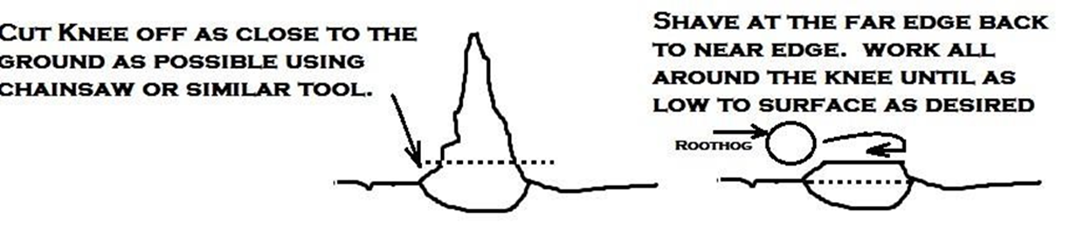       GENERAL WARRANTY:  The manufacturer makes no representations about the effect of cutting roots      to host tree, or surrounding plants.       Only a certified arborist should make the determinations about the consequences      of shaving a tree root, or tree root system.       The Super-Tooth Roothog and all its parts (except chains) are warranted from date of purchase for any breakage.           Any individual part or multiple parts that fail because of manufacturing defects will be replaced at no cost.   .  Any misuse or abuse of the product will void all warranties.      RENTAL USE: NON-WARRANTED. All warranties are null and void if the Roothog is used as a rental item.      RETURN/CANCELLATIONS:         If the Roothog does not perform as advertised it may be returned within 30 days of your original order       date for a full refund (less S&H) provided that no damages to the product has occurred and has not been used.      You must first contact Roothog.LLC at (904)-813-4902 to obtain Return Authorization.      and to ensure proper crediting.      All return shipping charges are the responsibility of the purchaser.       Allow 15 business days for a credit (less S&H) to be applied to your purchase. You will be notified by e-mail      when the credit is applied.                  Manufacturing defective parts will be replaced and shipped at no cost to purchaser.  All defective parts       must be returned prior to any replacement parts being shipped.      ROOTHOG.LLC will be responsible for return shipping charges.                                                                                                                                                                 Chain Sharping Done By      Rapco Industries, Inc.                                                                  Roothog LLC/The Lawn Mower Shop LLC      6000 NE 88th Street                                                                    100 Woodside Drive      Suite D-104                                                                                  Orange Park, Fla 32073      Vancouver, WA 98665-0982                                                       (904)813-4902      (800) 959-6130                                                                            Roothogone@Gmail.com                                                                                                           www.roothogone.com                                                                                                           TLMSorangepark@Gmail.com                                  	       Page 6